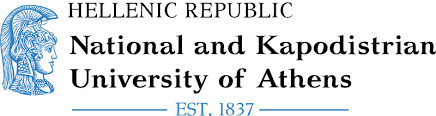 LAW SCHOOL[Candidate’s name]Α.Μ.: [Candidate Registration Number][Doctoral thesis title]Doctoral ThesisAthens, [year]     [Candidate’s name][Doctoral thesis title]    Doctoral ThesisCopyright © [Candidate’s name, date of publication]All rights reserved.
It is prohibited to copy, store and distribute this work, in whole or in part, for commercial purposes. Reprinting, storing and distributing for non-profit, educational or research purposes is permitted, provided the source is acknowledged and the present message retained.The views and positions contained in this paper express the author and should not be construed as representing the official positions of the National and Kapodistrian University of Athens.SUPERVISOR:SUPERVISOR:
THREE-MEMBER ADVISORY COMMITTEE:
THREE-MEMBER ADVISORY COMMITTEE:SEVEN-MEMBER ADVISORY COMMITTEE:SEVEN-MEMBER ADVISORY COMMITTEE: